DELO NA DALJAVOVčeraj si spoznal valj in osnovne formule za izračun površine valja: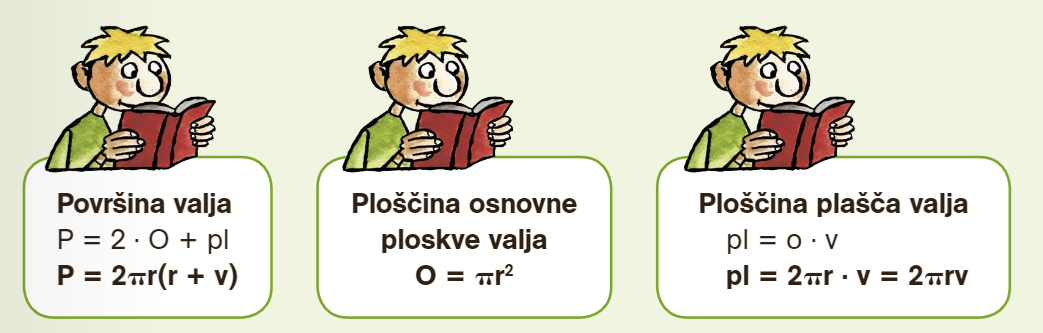 Danes se preizkusi v nalogah: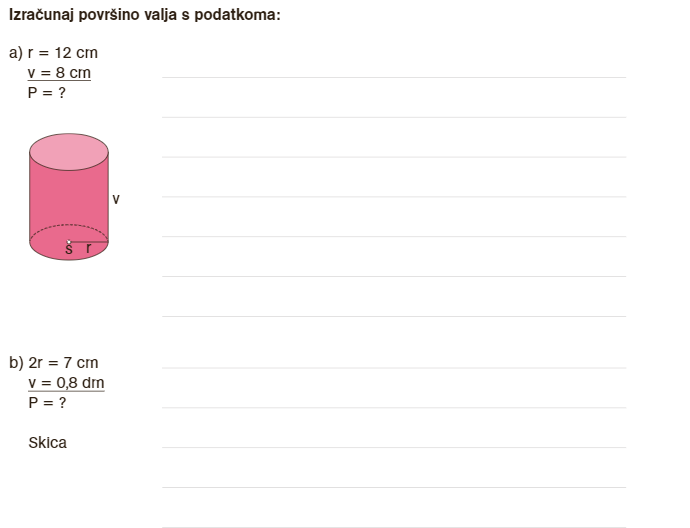 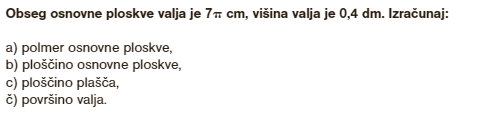 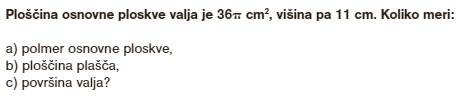 